Ubly PTO Board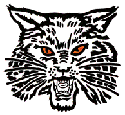 Meeting Minutes – February 12, 2024 Meeting2023-2024 Executive BoardPresident – Krystal Kolar	Vice President–Stephanie WorkmanSecretary – Jaclyn Morell	Treasurer – Alexandra TaylorMeeting called to order at 6:04pmAttendance: All board members except Alexandra Taylor, Mrs. O’Conner, Amy Rothe, Mary Beth Klee.Approval of Previous Minutes: The minutes were presented and approved.Treasurer’s Report: Alexandra Taylor was unable to attend so Krystal gave the report – The current balance is $20191.43. There was $2,611.78 in expenses over the month with Mr. Harris, the sand/water table mini grant and star student shirts going thru. The $409 popcorn deposit isn’t showing on our report, and there is an expense of $56.99 listed as Toner for Kramer which was never approved from the PTO. We are looking into these discrepancies.Administrative Report: Elementary Principal Jill Ogryski -Jill was unable to attend but sent her report for Krystal to present.Lots of Professional development opportunities in the month of January starting with Molding Math Mindsets on January 15 with Shannon McCartney for entire elementary teaching staff along with para-pros. Topics included addition and subtraction strategies, numeracy, number sense and number talks. Fact fluency training with our paraprofessionals with Torri Volmering on January 18th. CPI full training with 6 staff members on the 18thData Review for teachers on the afternoon of the 18th to review Acadience/Star universal screening results and prepare interventions and core instruction.Data Review continued on the 22nd with grade level teachers meeting with para-pros to discuss new interventions to be implemented.Molding Math Mindset Coaching on the 29th and the 30th with Brandi Ignani for our entire elementary staff and our para-pros. Teachers were able to dig deeper into the strategies presented in the PD on the 15th, watch lessons be modeled by Brandi, and start to work on aligning the strategies learned with our current math series.IRIP Day 2/1: Young 5-3rd grade Teachers had a half day to develop IRIP plans for students who need one.Teacher, Para-pro and School Improvement Meetings were held in January.Student Update: The 2nd grade classes of Franzel, Kosinski and Learman put on the Great Kindness Challenge this year as their PBL project. They made a calendar of activities for the elementary to follow for a week including dress up days and special daily activities promoting kindness. We took a special school wide photo at our PBS assembly to celebrate the week.January PBS assembly was held with the annual Bowl-a-rama event! Orange ticket winners include: First Grade: Isaac Tenbusch, Jessalyn Bischer, Maggie Roberts Second Grade: Jakota Pawlosky, Maverick Messing, Remington Phillips, Third Grade: Harper Belden, Nicholas Valentine 4th Grade: Alek Dekoski, Zoe Grifka 5th Grade: Nick Warchuck, Nick Lieberskind; Overall Winner Was McKenna Wolschleger; White Ticket Winners were Bischer’s 4th grade and Klee’s first Grade.Our PTO Students of the Quarter were also announced. Those lucky winners were: H1: Eli Gentner K1: Hannah Peddler R1: Myles Popiel F2: Jayden Jurgess K2: Roman JanowiakL2: Mav Messing G3: Phoebe Coddington S3: Ethan Dallas. B4: Ariya Sansall W4: Georgia Rochefort C5: Broden Peruski R5: Emma Tenbusch; Staff member of the quarter was Kris Wright.Buddies have started for students in grades K-3 pairing up with students in Mrs. Tibbits 8th and 9th grade classes. Students meet once a week with their buddy for 20 minutes for a fun activity.The 4th and 5th grade students and teachers also helped us out with IRIP day and buddied up with Y5-3rd grade students for a Random Act of Kindness Project.Recently celebrated the 100th day of school with a lot of little grannies and grandpas running around the school.Staff update: About half way through evaluations. Little behind due to snow days, PD days, etc.Nikki Tibbits, Holly Emerick and Jill are going to be participating in a 2 year study through CSET at Stanford University which stands for Center to support Excellence in Teaching. The goal of the program is to support rural school and/or district teams to analyze their own student data, identify opportunities for improvement, as well as design and implement interventions to address one such identified area.March is Reading Month Activities are underway being planned this year by fourth grade teachers Tammy Bischer and Kris Wright. Please think about coming in to read to our students this year. Contact Jill if interested and she will set that up for you.Commendation: “I would like to commend our second grade teachers Claudia Kosinski, Jada Learman and Sarah Franzel for their PBL project of the Great Kindness Project. It was a first for our school and the students all really enjoyed it. It will definitely be a week that will be here to stay at Ubly”Jr./Sr. High School Principal Yvonne O’Connor: We have successfully begun our second semester and will be finishing up our semester rewards with the ice cream social Tuesday, February 13th and movie and treat Friday, February 16th .Congratulations to Coming Home King Ryan Learman and the coming home court of Austin Gentner, Seth Maurer, Wade Messing, and Evan Peruski.The Junior Class and the 6th grade classes will be rewarded for winning the Spirit awards for Dress up days participation.Congratulations to the FFA Parliamentary Procedure Teams and Ag Issues team as they advance to state competition February 28th, 29th and March 1st.The Robotics teams have also been successful with our Junior High teams 15155D Peyton Tschirhart, Laura Romzek and Charley Kramer as well as Team 15155C Blaine Nicol, Weston Guza, and Lucas Volmering for advancing to state competition this weekend in Grandville.High school Robotics Team 15155B Graham Nicol, Beckett Hagen, Brayden Sweeney and John Guza are also advancing to State competition at Kettering on February 23rd and 24th.Mentor program continues to develop positive relationships as we work on goal setting and completing action plans.Janice has completed gathering student enrollment information for the 24-25 school year. We are currently working on the schedule regarding number of sections, online courses, dual Enrollment and Tech Center interest. She is also getting prepared for the Spring PSAT, SAT and MSTEP testing that will take place in April.On Thursday, February 15th Scott Whipple and Jenny Trusock will be presenting STEM activities with the 6th grade. Students work together to solve STEM activities using problem solving skills.Kari Granz Program Coordinator for the Thumb Community Health Partnership will begin their Health Science Pipeline program this week for 6th, 7th, and 8th Grade students that are signed up. It will begin on Thursday after school with an open house from 3:15-6:00. The program is free, after school and gives students an opportunity to learn about the many careers in the Health Science field.The School Improvement Team will meet on February 21st at the HISD for Data Review of winter testing and Fall attendance, failures, and discipline. We will compare to previous data points and work on the MCIP discussing strategies and access.Snow days and Exam schedule impeded efforts to complete observations. Yvonne has done some walk throughs and will continue to pursue her observation schedule.Commendations: “This month I would like to commend Mrs. Brenda June who has been our long-term sub for Mrs. Cooper. She has been a positive support for the students, works well with staff and has initiated parent contact as needed.”Student of the Quarter for 2nd Marking Period was Makaila Cantrell.Staff of the Quarter for Jr. High/High School was Mrs. Mary Beth Klee.Our January Students of the month are:6th-Laura Romzek7th-Audra Maurer8th-Taylor Geiger9th-Travis (TJ) Barnes10th-Ellexia Puvalowski11th-Grant Guza12th-Ryan LearmanCommend Brenda June - subbing for Mrs. Cooper. Alisha Geiger - subbing for Mrs. ChandlerElementary Teacher Representative’s Report: Mrs. Rothe had a blast with the 100th day of school dress up! Huge shout out to 4th and 5th grader teachers for taking Kindergarteners so the teachers could do IRIP. March is Reading month - thanks Mary Beth Klee and her students for decorating doors. March t-shirt sales sky rocketed this year with 206 shirts sold!Jr/Sr High Teacher Representative’s Report:  Mary Beth was in attendance.Public Comment: None. Mini Grants:  **Reminder that the Mini-Grant Funds must be used before June of the current school year. New ApplicationsNo new mini grants at this time.Presentations of Past Mini Grant ApprovalsNo new presentations for tonight’s meeting.PTO Events:Ongoing/Upcoming Events:Letter Fundraiser: Nothing new. Spirit Shop: Nothing new.Popcorn Friday: We sold 409 bags of popcorn at our last popcorn Friday!Bucket Raffle: It was held during the girls and boys basketball games against Harbor Beach this year instead of during Coming Home. It was a success regardless of pre-sales being down. Our total funds raised was $1,107 which is very close to last year’s. Next year we will make sure bucket raffle info gets shared with high school administration.Movie Night: Will be held on Friday, March 8th to watch Trolls Band Together. Flyers are in mailboxes and up on the board. There is an RSVP on the flyer.Penny Wars: Will be held the month of April with weekly winners and one grand prize winner at the end of the month!Events Tabled until future meetings:5th Grade Party in the Park, Jr./Senior End of Year Movie Night, Open House for 2024.Scholarship: Nothing new.Appreciation Days: Counselor appreciation day was last week, so we sent Janice Brandel flowers. She thanked us via email for the flowers and also all we do for the school. The first week of March is national school social worker week and maintenance appreciation on March 4th.Other Topics: Jill Ogryski contacted Krystal to see if the PTO would be interested in supporting a Parent Math Information night she is looking into hosting. Strategic Interventions Solutions, who has been working with teachers and para-pros, would come to the school with parent friendly ways to support children at home. The PTO has voted to donate $300 towards the cost of bringing SIS in and will also be providing food and drinks for attendees. We have also offered our student volunteers to help whoever will be providing childcare that evening.
Public Comment: None. Next PTO meeting: March 11, 2024Meeting adjourned: 7:07pmRespectfully Submitted by: Jaclyn Morell 